HLSL April Volunteer Month Opportunities: 1. Highland Lakes Canine Rescue: April 29, 2024 several volunteer opportunities including organizing dog items, sorting dog donations and painting rocks for the dog walk. Sign up via the website or contact Merrill. 2. Boys and Girls Club: April 30, 2024 Organizing items for children’s folders and assembling packets for summer field trips. Sign up via the website or contact Merrill. FULL3. Camp of the Hills: April 30, 2024 Organize donated clothing. Sign up via the website or contact Merrill. How do I sign up for an event? (Members)Login to your ChapterWeb account and click on the “Calendar” tab.Browse to the event you wish to sign up for and click on the event to open up the details.Click on the Sign Up button in the top-right of the event details.
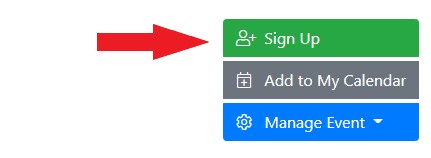 Select your name and click Save at the bottom of the window.NEW community opportunities:Highland Lakes Creative Arts Paint the Town: April 22- April 27, 2024 Multiple opportunities. Sign up via our website by clicking on the date in our calendar or access their website directly. Open Door Recovery House:  Volunteers to help with 5K FunRun on April 27 and/or serve on committees.  Contact 830-693-9292 for more information.  Phoenix Center: Volunteers to help with their fundraiser, Aaron Norman Golf Tournament at Meadowlakes Gold course Saturday, May 4th. Help with food setup food and refill tables from 3:30-5:30pm. Also, requesting volunteers to bake cookies for event. Need 150 baggies of 2 cookies each. Contact Teryl McFerrin at 512-203-5844 or 830-637-7848 to volunteer for either of these requests. Ongoing Community Opportunities: Marble Falls Visitors Center: Needing more volunteers to greet visitors to our community. Contact Kayla Gostnell at the Visitors Center 830-693-4449. Wesley Respite Center: VOLUNTEERS Needed for Weekly ProgramThe Center is a FREE program for those with dementia who live at home with their caregivers.  The activities are held every Thursday at the First Methodist Church in Marble Falls, 9:30 – 1:30pm.  The caregiver leaves off their loved one with Wesley Respite Center for a 4-hour session that includes snacks, a program, chair exercise, balloon volleyball, games, lunch, and music.  All the volunteer needs to do is to have a heart for the elderly and to show up!  It is all about laughter, fun, food, music, and fellowship!  Contact Allie Bennett, Director at 512-639-2295.Meals on Wheels requests drivers for Marble Falls and surrounding areas. Needs and routes change monthly. Please call Nancy at 512-639-1279 to discuss current options and volunteer requirements.   Effective April 17, 2024